Social Media Tool Kit
Post 1: Week Before the CollectionThe link in the post directs one to the USCCB interactive home missions map. Be sure to copy the whole link!Facebook/Twitter: Did you know that almost half of the United States is considered mission territory? Check out this map, learn more, and support the Catholic Home Missions Appeal at Mass! #ChurchAtHome #1church1mission http://goo.gl/mtTxts







Post 2: Week of the Collection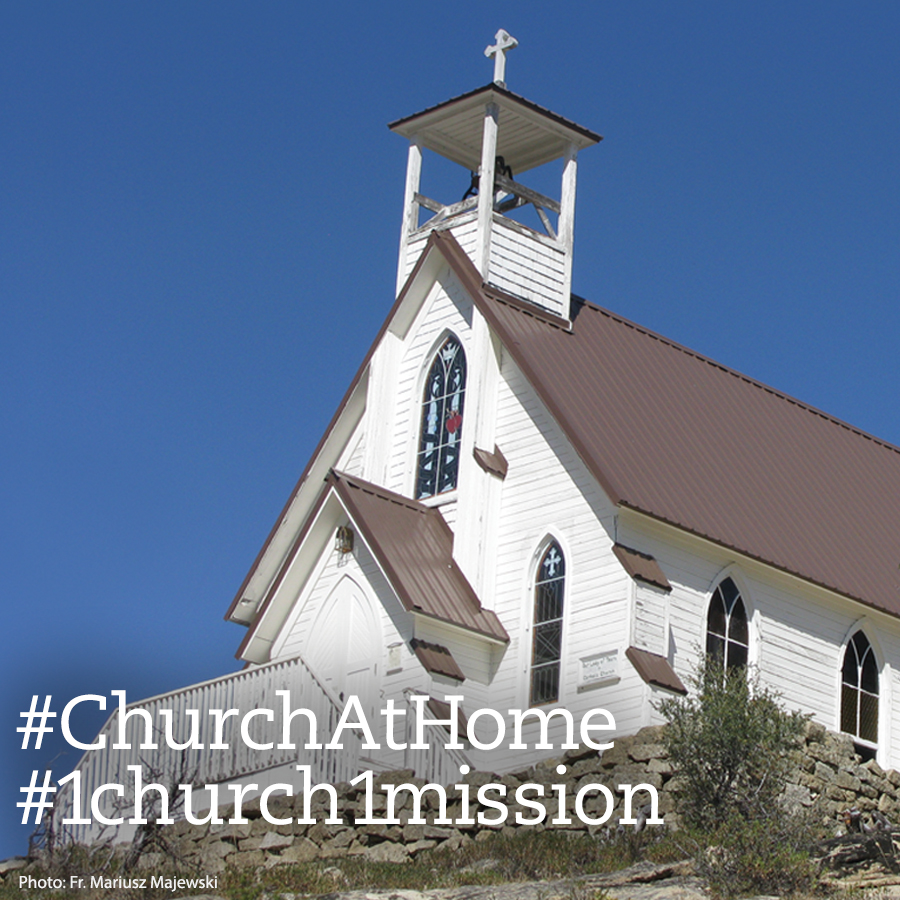 Facebook/Instagram: Many dioceses in the U.S. do not have enough priests to serve their parishes. Your support of the Catholic Home Missions Appeal helps provide seminary formation for the next generation of priests. #ChurchAtHome #1church1mission http://goo.gl/mE2wWF

Post 3: Week of the Collection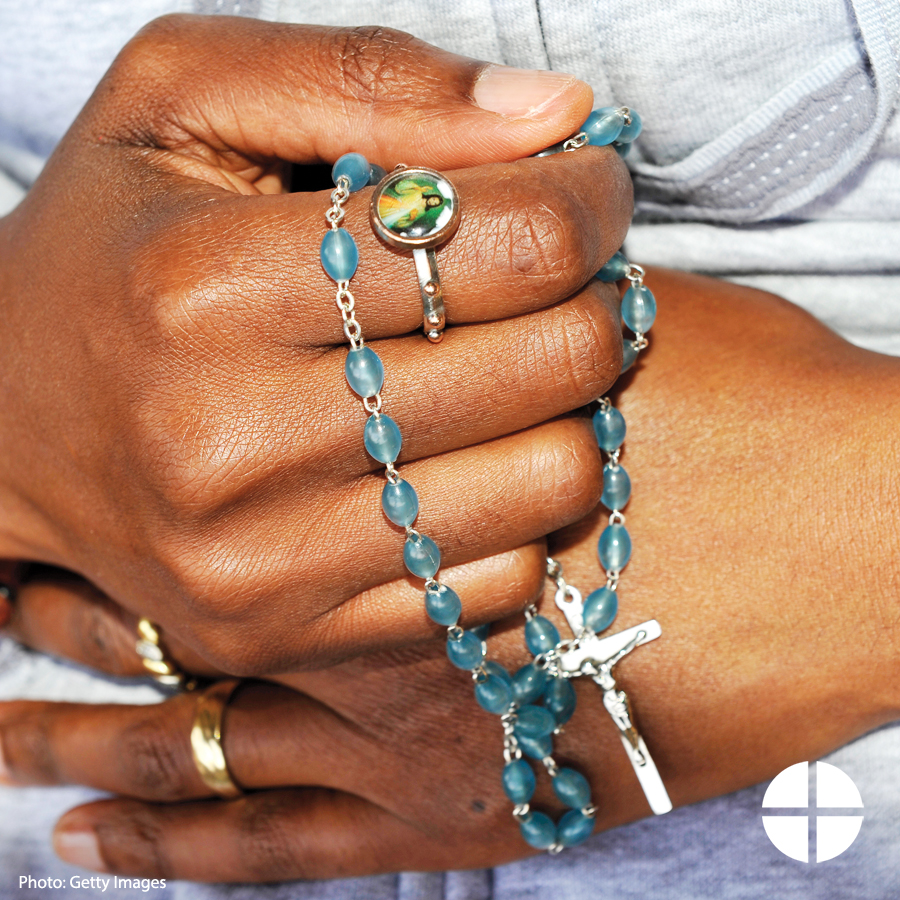 Facebook/Instagram/Twitter: The Catholic Home Missions Appeal strengthens the #ChurchAtHome and supports pastoral projects here in the United States. Read more: www.usccb.org/home-missions









Post 4: Week of the Collection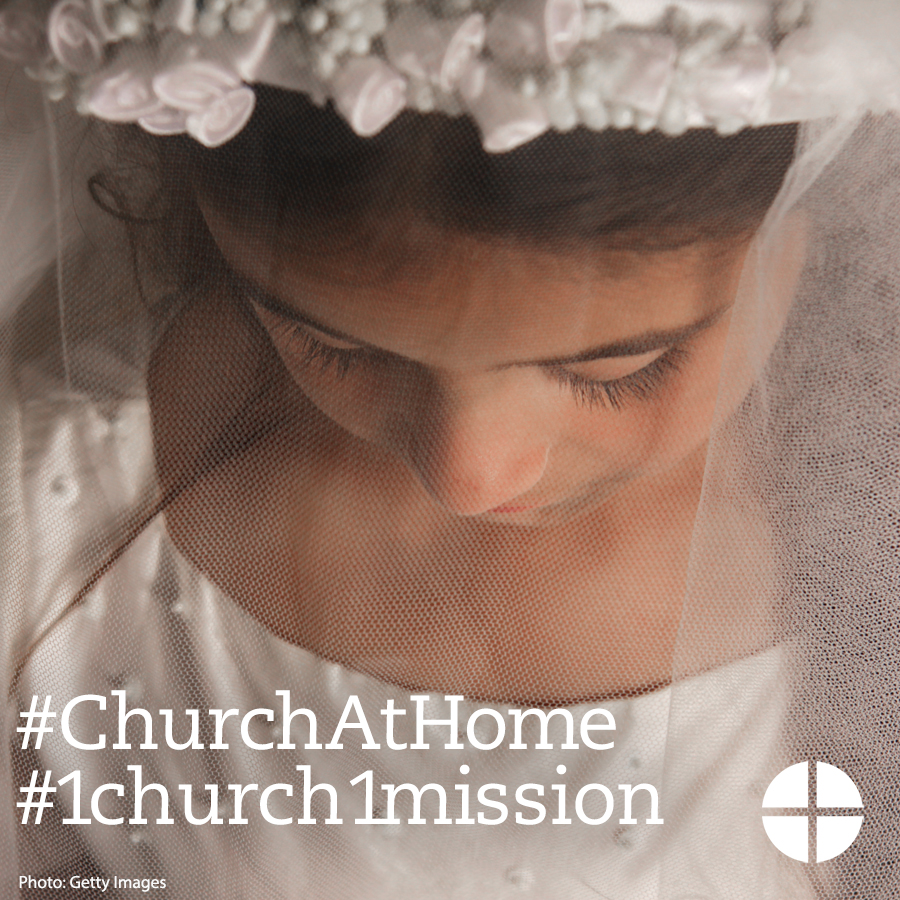 Facebook/Instagram/Twitter: Your support of the Catholic Home Missions Appeal strengthens the #ChurchAtHome. Prayerfully consider supporting the collection at Mass! #1church1mission www.usccb.org/home-missionsPost 5: Day of the Collection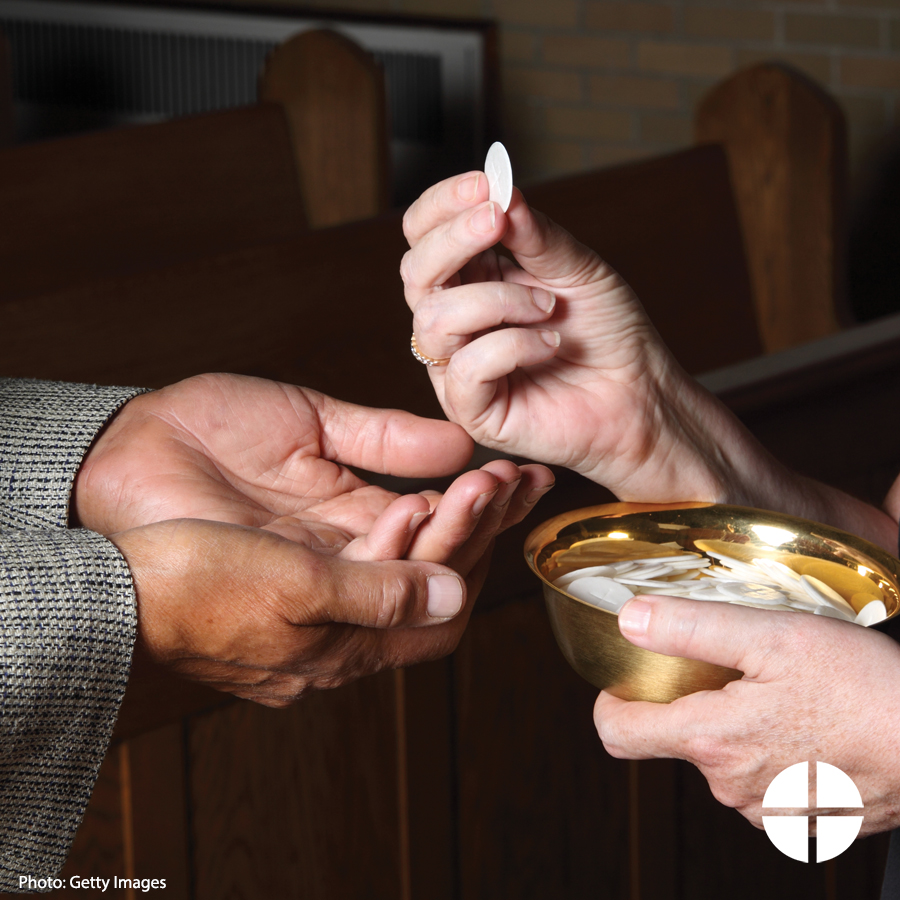 Facebook/Instagram:This weekend is the Catholic Home Missions Appeal! Support the special collection this weekend at Mass! #ChurchAtHome #1church1mission: www.usccb.org/home-missions